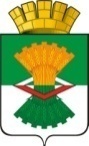 АДМИНИСТРАЦИЯМАХНЁВСКОГО МУНИЦИПАЛЬНОГО ОБРАЗОВАНИЯПОСТАНОВЛЕНИЕ16 октября 2020 года                                                                                       № 673п.г.т. МахнёвоОб утверждении Плана мероприятий по оздоровлению муниципальных финансов Махнёвского муниципального образования на 2020-2021 годыВо исполнение пункта 3 распоряжения Правительства Свердловской области от 24.06.2019 № 297-РП «Об утверждении плана мероприятий по оздоровлению государственных финансов Свердловской области                          на 2019-2021 годы», руководствуясь Уставом Махнёвского муниципального образования, в целях обеспечения сбалансированности бюджета Махнёвского муниципального образования,ПОСТАНОВЛЯЮ:  Утвердить План мероприятий по оздоровлению муниципальных финансов Махнёвского муниципального образования на 2020 - 2021 годы (согласно приложению 1).   Ответственным исполнителям Плана мероприятий обеспечить:2.1. реализацию Плана мероприятий в установленные сроки;2.2. ежеквартальное представление отчета о выполнении Плана мероприятий в Финансовый отдел Администрации Махнёвского муниципального образования не позднее 10 числа месяца, следующего за отчетным кварталом          3.    Финансовому отделу Администрации Махнёвского муниципального образования ежегодно, до 15 февраля года, следующего за отчетным, представлять в Министерство финансов Свердловской области информацию о выполнении Плана мероприятий.Настоящее постановление разместить на официальном сайте Махнёвского муниципального образования в сети «Интернет». Контроль исполнения настоящего постановления оставляю за собой.Глава Махнёвского муниципального образования                                                                 А.В. ЛызловПЛАНмероприятий по оздоровлению муниципальных финансовМахнёвского муниципального образования на 2020-2021 годыЧасть1. Общее положениеНастоящий план мероприятий разработан в соответствии с пунктом 3 распоряжения Правительства Свердловской области от 24.06.2019 № 297-РП «Об утверждении плана мероприятий по оздоровлению государственных финансов Свердловской области на 2019-2021 годы», в целях обеспечения сбалансированности бюджета Махнёвского муниципального образования.Настоящий план мероприятий направлен на эффективное управление муниципальными финансами, обеспечение устойчивости бюджетной системы и определяет основные направления деятельности органов местного самоуправления Махнёвского муниципального образования, в сфере повышения налоговых и неналоговых доходов областного и местного бюджетов, оптимизации расходов местного бюджета, совершенствования управления муниципальным долгом Махнёвского муниципального образования.Часть 2. Текущее состояние муниципальных финансов Махнёвского муниципального образованияС 2014 года в Махнёвском муниципальном образовании реализуются план мероприятий по росту доходов, оптимизации расходов и совершенствованию долговой политики Махнёвского муниципального образования и план мероприятий («дорожная карта») по повышению доходного потенциала Махнёвского муниципального образования.В Махнёвском муниципальном образовании на протяжении последних пяти лет сохраняется достаточно стабильная экономическая ситуация, которая обеспечивает положительную динамику поступлений доходов бюджета Махнёвского муниципального образования.Объем налоговых и неналоговых доходов бюджета Махнёвского муниципального образования увеличился с 45,2 млн. рублей в 2014 году до 59,2 млн. рублей в 2019 году.Доходы бюджета Махнёвского муниципального образования в 2019 году составили 382,5 млн. рублей, из них налоговые и неналоговые доходы – 59,2 млн. рублей, безвозмездные поступления – 323,3 млн. рублей. Часть 3. Цели и задачи настоящего плана мероприятийЦелью настоящего плана мероприятий является улучшение состояния бюджетной системы и обеспечение сбалансированности местного бюджета.Для достижения поставленной цели необходимо решить следующие задачи:1)оптимизация бюджетных расходов, повышение эффективности
и результативности использования бюджетных средств;2)	обеспечение роста налоговых и неналоговых доходов
бюджета Махнёвского муниципального образования;3)	оптимизация структуры муниципального долга и сокращение расходов на его обслуживание;Решение указанных задач будет реализовываться в рамках мероприятий по оздоровлению муниципальных финансов Махнёвского муниципального образования на 2020-2021 годы, приведенных в приложении № 1 к настоящему плану мероприятий.Часть 4. Способы и инструменты решения задач настоящего Плана мероприятийДальнейшая деятельность, направленная на рост доходов и оптимизацию расходов Махнёвского муниципального образования, будет осуществляться с учетом следующих подходов.В части исполнения доходной части бюджета Махнёвского муниципального образования администрацией Махнёвского муниципального образования совместно с налоговыми органами, органами местного самоуправления Махнёвского муниципального образования планируется продолжить реализацию мероприятий по изысканию резервов для увеличения доходного потенциала Махнёвского муниципального образования, а также обеспечению сбалансированности местного бюджета.Большое внимание будет уделено совершенствованию методов планирования и исполнения расходной части бюджета Махнёвского муниципального образования.Часть 5. Ожидаемые результаты реализации настоящего планамероприятийРеализация настоящего плана мероприятий позволит:сохранить сбалансированность бюджетной системы Махнёвского муниципального образования;повысить качество управления муниципальными финансами, эффективность и результативность бюджетных расходов;увеличить налоговые и неналоговые доходы местного бюджета;Эффективность   реализации   настоящего   плана   мероприятий будетоцениваться исходя из степени достижения целевых индикаторов и фактического получения плановых сумм бюджетного эффекта, приведенных в приложении № 1 к настоящему плану мероприятий.Часть 6. Риски реализации настоящего плана мероприятийОсновными факторами, влияющими на эффективность проведения мероприятий по оздоровлению муниципальных финансов Махнёвского муниципального образования, являются:экономические риски - риски, обусловленные неблагоприятными изменениями основных макроэкономических показателей, включая ухудшение параметров внешнеэкономической конъюнктуры и другие ключевые экономические факторы;финансовые риски - риски невыполнения расходных обязательств Махнёвского муниципального образования в полной мере или в установленный срок;правовые риски - риски, связанные с изменением налогового и бюджетного законодательства Российской Федерации.                                                                                                                     Приложение 1к постановлению АдминистрацииМахнёвского муниципального образованияот 16.10.2020 № 673План мероприятий по оздоровлению муниципальных финансов Махнёвского муниципального образования на 2020 - 2023 ГОДЫ Приложение 2к постановлению АдминистрацииМахнёвского муниципального образования от 16.10.2020 № 673ОТЧЕТО выполнении Плана мероприятий по оздоровлению муниципальных финансов Махнёвского муниципального образования на 2020-2021 годы  Руководитель   ________________________________________________________________________________________                                                         (подпись)                                                                                                  (расшифровка ФИО)  Исполнитель    _______________________________________                           (должность, подпись, расшифровка ФИО, тел.)Номер строкиНаименование мероприятияСрок исполненияОтветственный исполнительОжидаемый результат12345Раздел 1. МЕРОПРИЯТИЯ, НАПРАВЛЕННЫЕ НА РОСТ ДОХОДОВРаздел 1. МЕРОПРИЯТИЯ, НАПРАВЛЕННЫЕ НА РОСТ ДОХОДОВРаздел 1. МЕРОПРИЯТИЯ, НАПРАВЛЕННЫЕ НА РОСТ ДОХОДОВРаздел 1. МЕРОПРИЯТИЯ, НАПРАВЛЕННЫЕ НА РОСТ ДОХОДОВРаздел 1. МЕРОПРИЯТИЯ, НАПРАВЛЕННЫЕ НА РОСТ ДОХОДОВ1.Реализация плана мероприятий ("дорожной карты") по повышению доходного потенциала бюджета  Махнёвского муниципального образования на очередной финансовый год и плановый периодЕжегодноФинансовый отделИсполнение доходов местного бюджета по налоговым и неналоговым доходам в объеме определенном решением о бюджете на очередной финансовый год и плановый период2.Проведение анализаиспользованияи эффективностиприменения налоговыхпреференций,предоставленныхправовыми актами Думы Махнёвского муниципального образования, подготовка предложений по совершенствованию налоговой политики на очередной финансовый год и плановый периодежегодно,III—IV кварталыФинансовый отделудельный вес недополученных доходов по местным налогам в результате действия налоговых льгот, установленных правовыми актами Думы Махнёвского муниципального образования, к объему налоговых доходов местного бюджета3.Увеличение объема (доли) поступлений неналоговых доходов   бюджета Махнёвского муниципального образованияежеквартальноАдминистраторыдоходов бюджета Махнёвского муниципального образованияФинансовый отделдоля неналоговых доходов в общем объеме собственных доходов бюджета Махнёвского муниципального образования 4.Проведение анализа причин снижения поступлений налога на доходы физических лиц и связанной с ними мобилизации имущественных налогов с физических лицЕжеквартальноФинансовый отделПрирост поступлений по налоговым и неналоговым доходам бюджета муниципального образования к факту предыдущего года5.Проведение мероприятий по легализации неформальной занятости на территории Махнёвского муниципального образованияЕжеквартальноОтдел Экономикиколичество граждан, с которыми оформлены трудовые отношения6.Принятие нормативно-правового акта по оценке налоговых расходов с учетом общих требований к оценке налоговых расходов, установленных Правительством Российской ФедерацииДо 01 февраля 2021Финансовый отдел Отдел ЭкономикиЭффективность предоставления налоговых льгот7.Проведение оценки эффективности налоговых расходов, предоставленных решением Думы, степени их влияния на развитие экономики муниципального образования, подготовка предложений по их оптимизации на очередной финансовый год и плановый периодЕжегодно, 3 - 4 кварталФинансовый отдел Отдел ЭкономикиУдельный вес недополученных доходов по местным налогам в общем объеме налоговых доходов местного бюджета8.Мониторинг просроченной дебиторской задолженности. Анализ причин возникновения и принятие мер по ее сокращениюЕжеквартальноГлавные администраторы доходов местного бюджетаснижение просроченной дебиторской задолженности9.Увеличение объема (доли) поступлений неналоговых доходов местного бюджетаЕжеквартальноГлавные администраторы доходов местного бюджетаДоля неналоговых доходов в общем объеме собственных доходов местного бюджета10.Организация работы по выявлению и постановке на кадастровый учет объектов недвижимости, включая объекты незавершенного строительства. Проведение разъяснительной работы среди населения о необходимости регистрации прав собственности на объекты недвижимого имущества и земельные участки, включая использование официальных сайтов органов местного самоуправленияЕжеквартальноОтдел по управлению имуществом и земельными ресурсамиДополнительная мобилизация доходов местного бюджета11.Проведение мероприятий по повышению эффективности деятельности административных комиссий, созданных в соответствии с Законом Свердловской области от 23 мая 2011 года N 31-ОЗ "О наделении органов местного самоуправления муниципальных образований, расположенных на территории Свердловской области, государственным полномочием Свердловской области по созданию административных комиссий"ЕжеквартальноОтдел правового обеспеченияЭффективность деятельности административных комиссий12.Проведение инвентаризации муниципального имущества, в том числе в целях выявления полностью или частично неиспользуемых объектов недвижимости и принятия по ним решений о сдаче в аренду либо продаже в установленном законодательством порядкеЕжегодно, до 1 октябряОтдел по управлению имуществом и земельными ресурсамиПовышение эффективности управления муниципальной собственностью13.Формирование прогноза по доходам от продажи (приватизации) имущества, находящегося в собственности муниципального образования, на очередной финансовый год и плановый периодЕжегодно, до 1 октября Отдел по управлению имуществом и земельными ресурсамиИсполнение утвержденного годового прогноза по доходам местного бюджета от продажи (приватизации) имущества, находящегося в муниципальной собственности14.Определение основных направлений бюджетной и налоговой политики Махнёвского муниципального образованияЕжегодно Финансовый отделОтдел ЭкономикиФормирование налоговых и неналоговых доходов местного бюджета15.Повышение открытости и доступности информации о бюджете и бюджетном процессеЕжемесячноФинансовый отделПубликация информационной брошюры в информационно-телекоммуникационной сети "Интернет"  на официальном сайте администрации16.Осуществление контроля за:- соблюдением законодательства в части установления ставок арендной платы за пользование муниципальным имуществом муниципального образования (в т.ч. земельными участками);Ежегодно, до 1 октябряОтдел по управлению имуществом и земельными ресурсамиСоответствие ставок арендной платы по действующим договорам аренды муниципального имущества (в т.ч. земельным участкам) требованиям законодательства17.Проведение анализа экономической эффективности деятельности муниципальных унитарных предприятий в целях оценки целесообразности их приватизации, реорганизации или ликвидацииЕжегодно, 4 кварталОтдел строительства и ЖКХДоля муниципальных унитарных предприятий, охваченные проведением анализа экономической эффективности деятельности предприятийРаздел 2. МЕРОПРИЯТИЯ ПО ОПТИМИЗАЦИИ РАСХОДОВРаздел 2. МЕРОПРИЯТИЯ ПО ОПТИМИЗАЦИИ РАСХОДОВРаздел 2. МЕРОПРИЯТИЯ ПО ОПТИМИЗАЦИИ РАСХОДОВРаздел 2. МЕРОПРИЯТИЯ ПО ОПТИМИЗАЦИИ РАСХОДОВРаздел 2. МЕРОПРИЯТИЯ ПО ОПТИМИЗАЦИИ РАСХОДОВ18.Планирование расходов местного бюджета в программной структуреЕжегодноФинансовый отделДоля расходов местного бюджета, формируемых в рамках программ, в общем объеме расходов местного бюджета19.Проведение оценки эффективности реализации муниципальных программЕжегодно, до 1 апреляОтдел ЭкономикиПредставление отчета о ходе реализации и оценке эффективности муниципальных программ20.Осуществление внутреннего муниципального финансового контроляЕжегодноФинансовый отделСоотношение суммы выявленных органом внутреннего финансового контроля нарушений к общему объему проверенных средств по проведенным контрольным мероприятиям21.Проведение оптимизации расходов органов местного самоуправленияЕжегодноАдминистрация Сокращение расходов на содержание органов местного самоуправления22.Мониторинг просроченной кредиторской задолженности. Анализ причин возникновения и принятие мер по ее сокращениюЕжемесячноФинансовый отделОтношение объема просроченной кредиторской задолженности к расходам местного бюджета23.Осуществление контроля за заключением муниципальными казенными учреждениями контрактов, иных договоров, подлежащих исполнению за счет средств местного бюджета, в пределах доведенных муниципальным казенным учреждениям лимитов бюджетных обязательств и с учетом принятых и неисполненных обязательствЕжегодноФинансовый отделДоля государственных контрактов и иных договоров, заключенных муниципальными казенными учреждениями и подлежащих исполнению за счет средств местного бюджета, соответствующих лимитам бюджетных обязательств, доведенным муниципальным казенным учреждениям от общего числа таких контрактов и иных договоров24.Обеспечение проверки обоснования установленной заказчиками начальной (максимальной) цены контракта (цены лота) в целях сокращения расходов местного бюджета при осуществлении закупок товаров, работ, услуг для обеспечения муниципальных нуждежегодноОтдел закупокполучение экономии бюджетных средств по результатам осуществления закупок товаров, работ, услуг для обеспечения муниципальных нуждРаздел 3. МЕРОПРИЯТИЯ, НАПРАВЛЕННЫЕ НА СОКРАЩЕНИЕ МУНИЦИПАЛЬНОГО ДОЛГАРаздел 3. МЕРОПРИЯТИЯ, НАПРАВЛЕННЫЕ НА СОКРАЩЕНИЕ МУНИЦИПАЛЬНОГО ДОЛГАРаздел 3. МЕРОПРИЯТИЯ, НАПРАВЛЕННЫЕ НА СОКРАЩЕНИЕ МУНИЦИПАЛЬНОГО ДОЛГАРаздел 3. МЕРОПРИЯТИЯ, НАПРАВЛЕННЫЕ НА СОКРАЩЕНИЕ МУНИЦИПАЛЬНОГО ДОЛГАРаздел 3. МЕРОПРИЯТИЯ, НАПРАВЛЕННЫЕ НА СОКРАЩЕНИЕ МУНИЦИПАЛЬНОГО ДОЛГА25.Формирование равномерного графика погашения долговых обязательствЕжегодноФинансовый отделОтношение объема средств, направленных в отчетном финансовом году на погашение долговых обязательств и обслуживание муниципального долга, к годовому объему налоговых, неналоговых доходов местного бюджета и дотаций из других бюджетов бюджетной системы Российской Федерации (без учета объемов погашения и расходов, осуществленных за счет новых заимствований)26.Своевременное погашение и обслуживание долговых обязательств в соответствии со сроками заключенных муниципальных контрактов, договоров и соглашений, в том числе реструктурированной задолженности по бюджетному кредиту и уплаты процентов за рассрочкуЕжегодноФинансовый отделОтсутствие неэффективных расходов местного бюджета, связанных с несвоевременным исполнением долговых обязательств27.Осуществление заимствований в пределах суммы, направляемой в отчетном финансовом году на финансирование дефицита местного бюджета и (или) погашение долговых обязательствЕжегодноФинансовый отделОтношение объема заимствований в отчетном финансовом году к сумме, направленной в отчетном финансовом году на финансирование дефицита местного бюджета и (или) погашение долговых обязательствНомер строкиНаименование мероприятияОтветственный исполнительСрок исполненияИнформация о реализации мероприятия12345